Seminar on Intellectual Property and Genetic Resources, Traditional Knowledge and Traditional Cultural Expressions: regional, national and local experiencesorganized by 
the World Intellectual Property Organization (WIPO)with the generous financial contribution of the Australian Government to assist in covering the cost of participation of capital-based delegates from developing countriesGeneva, March 30 to April 1, 2015programprepared by the International Bureau of WIPO Monday, March 30, 201512.00 pm – 2.00 pm		Registration2.00 pm – 2.30 pm 	Opening Session	Mr. Francis Gurry, Director General, World Intellectual Property Organization (WIPO)2.30 pm – 3.00 pm	Opening Address:  Intellectual Property and Genetic Resources, Traditional Knowledge and Traditional Cultural Expressions Speaker:  	Justice Joseph Williams, High Court of New Zealand, New Zealand3.00 pm – 5.00 pm	Roundtable 1:  Experiences with Regional and National Systems for the Protection of Traditional Knowledge and Traditional Cultural Expressions Moderator: 	Ms. Marisella Ouma, Executive Director, Kenya Copyright Board, KenyaSpeaker:  	Mr. Manuel Ruiz Muller, Director and Principal Researcher of the International Affairs and Biodiversity Program, Peruvian Society for Environmental Law, PeruRespondents:  	Mr. Marcus Goffe, Manager, Trade Marks, Designs & Geographical Indications Directorate, Jamaica Intellectual Property Office, JamaicaMr. Cristian Florescu, Head of International Relations and Projects Department, Romanian Copyright Office, RomaniaMs. Anna Vuopala, Government Counsellor, Department of Culture and Art Policy, Copyright Policy and Economy of Culture, Ministry of Education and Culture, FinlandMr. Sudkhet Boriboonsri, Counsellor, Permanent Mission of Thailand to the World Trade Organization (WTO)Ms. Mere Falemaka, Permanent Representative of the Pacific Islands Forum to the World Trade Organization (WTO)Mr. Sunil Dutt, Senior Research Officer, National Medicinal Plants Board, Ministry of Ayurveda, Unani, Yoga, Siddha and Homeopathy (AYUSH), IndiaQuestions and AnswersTuesday, March 31, 201510.00 am – 12.00 pm	Roundtable 2:  Commercial and Non-Commercial Uses of Traditional Knowledge and Traditional Cultural Expressions - Examples and Lessons LearnedModerator: 	Professor James Anaya, University of Arizona College of Law, United States of America Speaker: 	Ms. Terri Janke, Solicitor Director, Terri Janke & Company Pty Ltd, AustraliaRespondents: 	Ms. Zoraida Rodríguez M., Deputy Permanent Representative, Permanent Mission of Panama to the World Trade Organization (WTO)Ms. Karin Ferriter, Intellectual Property Attaché, Permanent Mission of the United States of America to the World Trade Organization (WTO)Mr. Emmanuel Sackey, Chief Examiner, African Regional Intellectual Property Organization (ARIPO)Ms. Manisha Desai, Assistant General Patent Counsel, Eli Lilly and Company, United States of AmericaQuestions and Answers12.00 pm – 3.00 pm 	Lunch break3.00 pm – 5.00 pm	Roundtable 3:  Regional, National and Local Experiences with the Meaning and Relevance of the “Public Domain” in the Context of Traditional Knowledge and Traditional Cultural ExpressionsModerator: 	Justice Joseph WilliamsSpeaker: 	Professor Dr Lim Heng Gee, Faculty of Law, Universiti Teknologi MARA, MalaysiaRespondents: 	Mr. Ian Goss, General Manager, Strategic Programs, IP Australia, AustraliaProfessor James AnayaProfessor Ruth Okediji, William L. Prosser Professor of Law, University of Minnesota Law School, United States of America/ Member, National Copyright Reform Committee, Nigerian Copyright Commission, Nigeria Mr. Jens Bammel, Secretary General, International Publishers AssociationQuestions and AnswersWednesday, April 1, 201510.00 am – 12.00 pm	Roundtable 4:  National Experiences with Disclosure Requirements related to Genetic Resources and Associated Traditional KnowledgeModerator: 	Mr. Pedro Roffe, Senior Associate, Innovation, Technology and Intellectual Property, International Centre for Trade and Sustainable Development (ICTSD)Speaker: 	Mr. Pierre du Plessis, Senior Consultant, Centre for Research Information Action in Africa - Southern Africa Development and Consulting, Namibia Respondents: 	Ms. Silvia Solis, Director, Directorate of Inventions and New Technologies, National Institute for the Defense of Competition and Protection of Intellectual Property (INDECOPI), PeruMr. Martin Girsberger, Head of Sustainable Development & International Cooperation, Division of Legal & International Affairs, Swiss Federal Institute of Intellectual Property, SwitzerlandMs. Larisa Simonova, Researcher, Federal Institute of Industrial Property, Federal Service for Intellectual Property (ROSPATENT), Russian FederationDr. Paul Oldham, Director, One World Analytics, United KingdomMr. Dominic Muyldermans, Senior Legal Consultant, CropLife InternationalQuestions and Answers12.00 pm – 12.30 pm		Concluding RemarksMr. Minelik Getahun, Assistant Director General, Global Issues Sector, WIPO[End of document]EE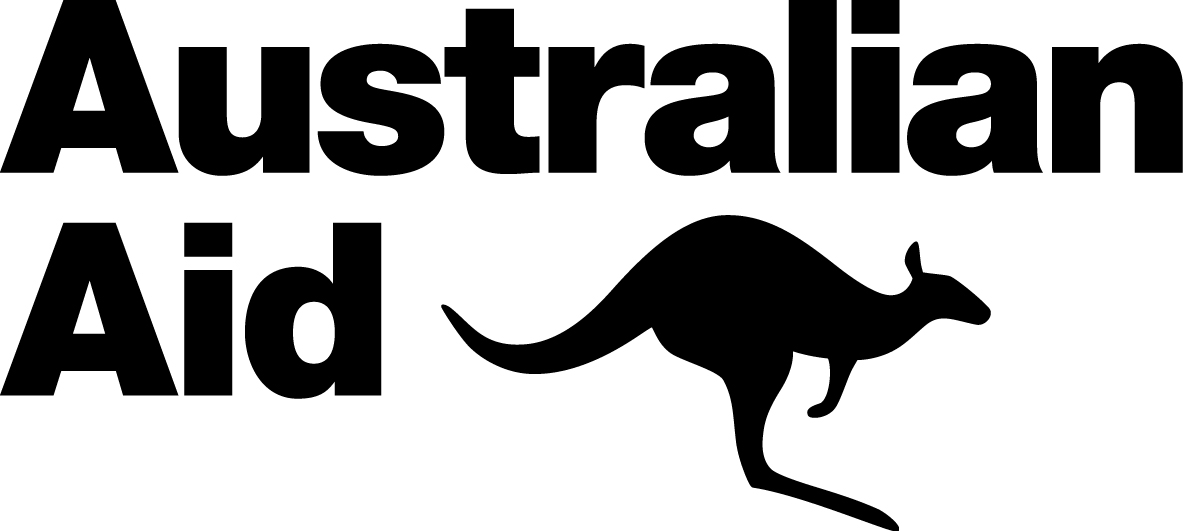 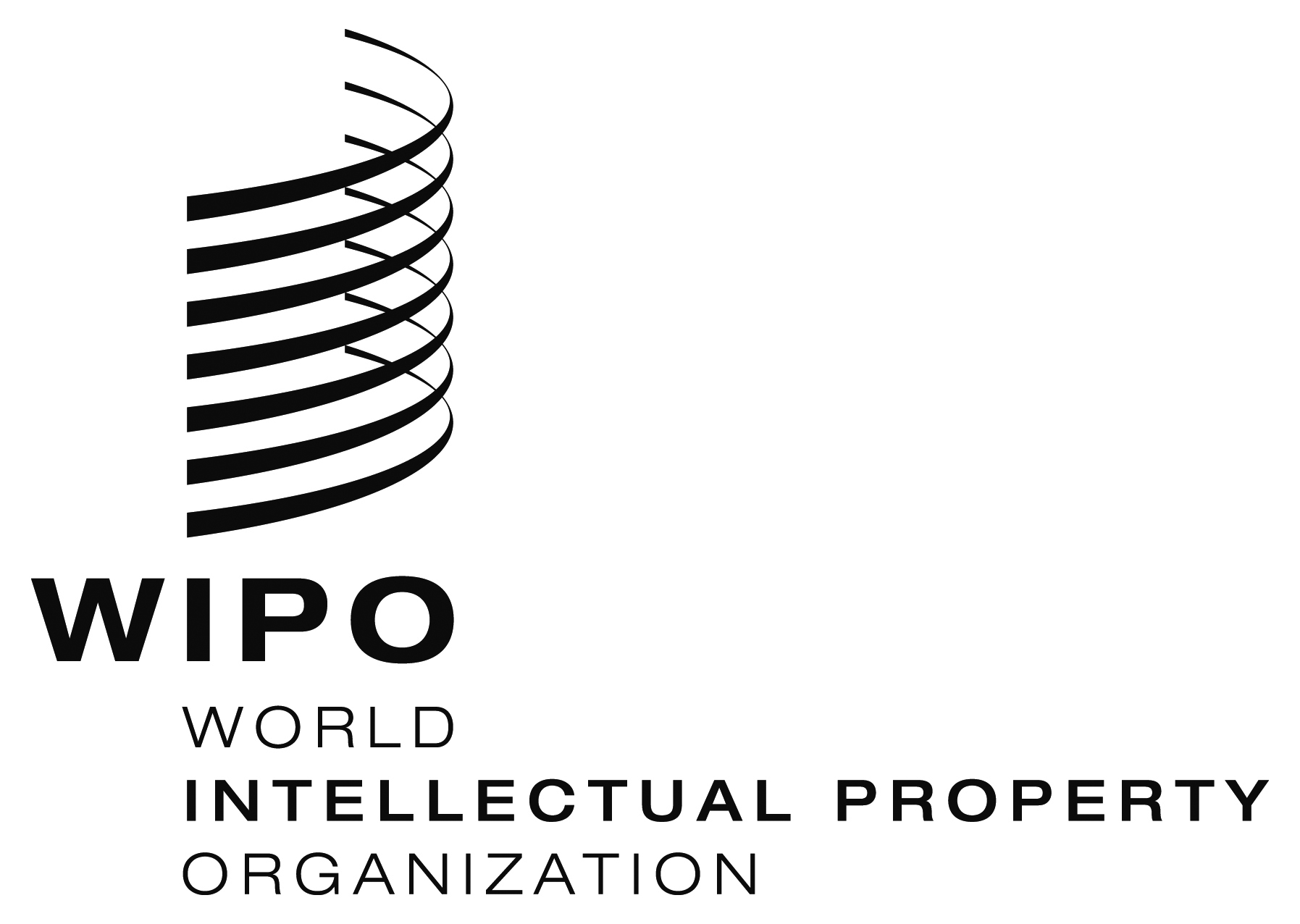 WIPO/IPTK/GE/15/INF/1 Prov, 2WIPO/IPTK/GE/15/INF/1 Prov, 2ORIGINAL: EnglishORIGINAL: EnglishDATE:  mARCH 24, 2015DATE:  mARCH 24, 2015